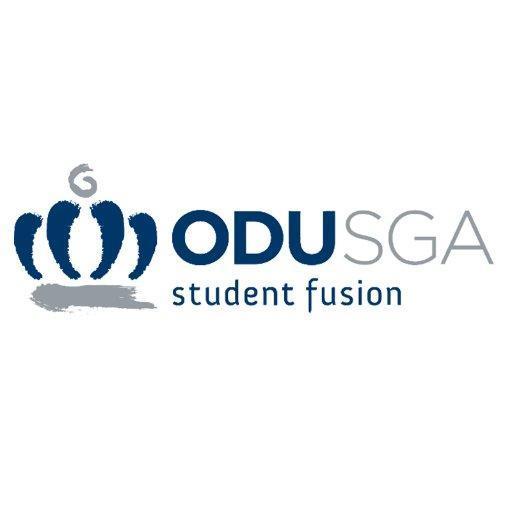 Date of Resolution: October 16, 2018Be It Enacted By The Old Dominion University Student Body Senate:Committee: Student Life Chief Sponsor: Senator Taj SohalResolution No: RS03Co-Sponsor(s): Director, Stephen GreilingTitle of Resolution: Microwaves in Perry Library 1234567891011121314151617181920212223WHEREAS, Currently The Patricia W. and J. Douglas Perry Library only serves food from Einstein's Bagels,WHEREAS, There is currently no effective form for students studying in Perry Library after hours to heat up food and refreshments, once Einstein’s has closed.WHEREAS, According to the student polls, students at Old Dominion University would benefit from having access to two microwaves on the first floor of Perry Library, located near the Einstein’s coffee condiments station.WHEREAS, after speaking to the janitorial staff of Perry Library, they have agreed to undertake the cleaning of said microwaves, as part of their cleaning routine.WHEREAS, there will be no cost for purchasing the microwaves, as they will be donated; WHEREAS, the Student Life Committee plans to implement this as soon as possible;andRESOLVED: ODU Students will begin to have access to microwaves at Perry Library during all times of operation.RESOLVED: This resolution shall become effective, subject to the signature of the Student Body President and the Speaker of the Senate. _____________________________                      ______________________________Isaiah Lucas, President                                         Tarik Terry, Speaker of the Senate